Издание Великосельской средней школы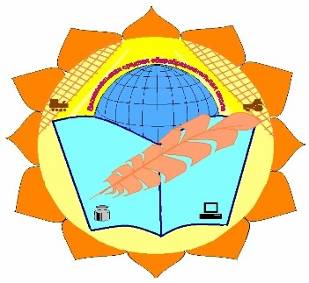 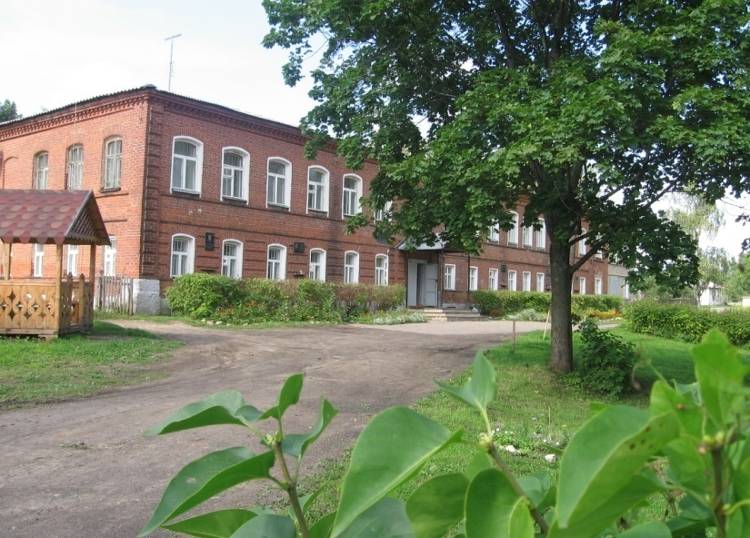 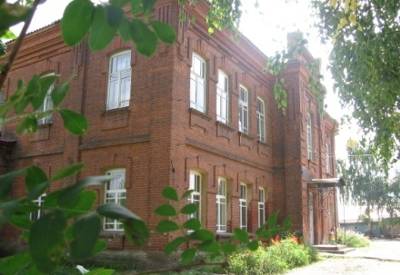 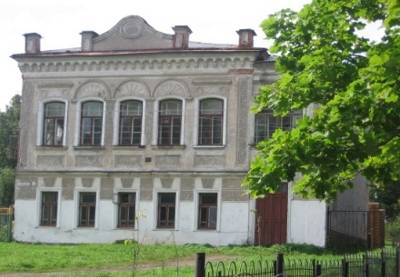 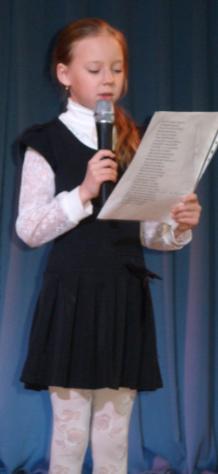 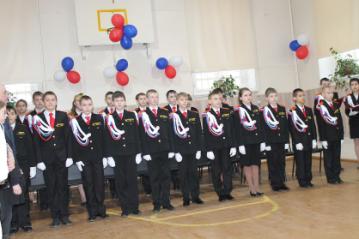 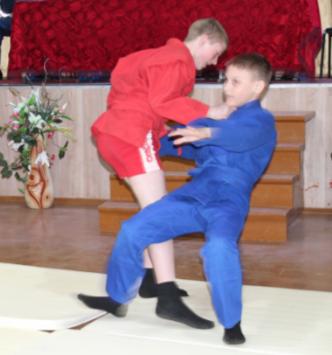 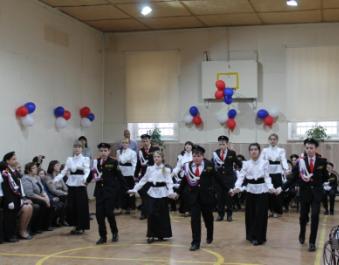 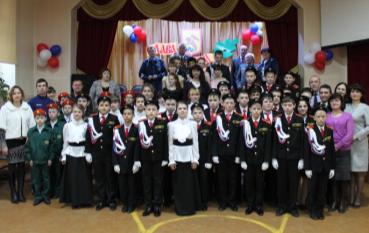 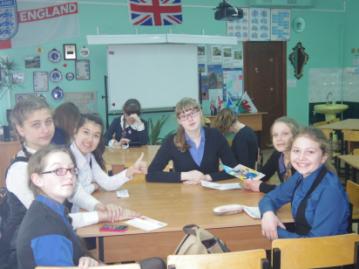 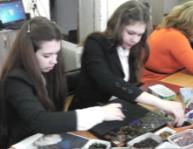 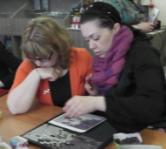 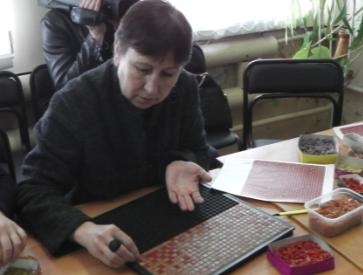 